[MS-OFBA]: Office Forms Based Authentication ProtocolIntellectual Property Rights Notice for Open Specifications DocumentationTechnical Documentation. Microsoft publishes Open Specifications documentation (“this documentation”) for protocols, file formats, data portability, computer languages, and standards support. Additionally, overview documents cover inter-protocol relationships and interactions. Copyrights. This documentation is covered by Microsoft copyrights. Regardless of any other terms that are contained in the terms of use for the Microsoft website that hosts this documentation, you can make copies of it in order to develop implementations of the technologies that are described in this documentation and can distribute portions of it in your implementations that use these technologies or in your documentation as necessary to properly document the implementation. You can also distribute in your implementation, with or without modification, any schemas, IDLs, or code samples that are included in the documentation. This permission also applies to any documents that are referenced in the Open Specifications documentation. No Trade Secrets. Microsoft does not claim any trade secret rights in this documentation. Patents. Microsoft has patents that might cover your implementations of the technologies described in the Open Specifications documentation. Neither this notice nor Microsoft's delivery of this documentation grants any licenses under those patents or any other Microsoft patents. However, a given Open Specifications document might be covered by the Microsoft Open Specifications Promise or the Microsoft Community Promise. If you would prefer a written license, or if the technologies described in this documentation are not covered by the Open Specifications Promise or Community Promise, as applicable, patent licenses are available by contacting iplg@microsoft.com. License Programs. To see all of the protocols in scope under a specific license program and the associated patents, visit the Patent Map. Trademarks. The names of companies and products contained in this documentation might be covered by trademarks or similar intellectual property rights. This notice does not grant any licenses under those rights. For a list of Microsoft trademarks, visit www.microsoft.com/trademarks. Fictitious Names. The example companies, organizations, products, domain names, email addresses, logos, people, places, and events that are depicted in this documentation are fictitious. No association with any real company, organization, product, domain name, email address, logo, person, place, or event is intended or should be inferred.Reservation of Rights. All other rights are reserved, and this notice does not grant any rights other than as specifically described above, whether by implication, estoppel, or otherwise. Tools. The Open Specifications documentation does not require the use of Microsoft programming tools or programming environments in order for you to develop an implementation. If you have access to Microsoft programming tools and environments, you are free to take advantage of them. Certain Open Specifications documents are intended for use in conjunction with publicly available standards specifications and network programming art and, as such, assume that the reader either is familiar with the aforementioned material or has immediate access to it.Support. For questions and support, please contact dochelp@microsoft.com. Preliminary Documentation. This particular Open Specifications document provides documentation for past and current releases and/or for the pre-release version of this technology. This document provides final documentation for past and current releases and preliminary documentation, as applicable and specifically noted in this document, for the pre-release version. Microsoft will release final documentation in connection with the commercial release of the updated or new version of this technology. Because this documentation might change between the pre-release version and the final version of this technology, there are risks in relying on this preliminary documentation. To the extent that you incur additional development obligations or any other costs as a result of relying on this preliminary documentation, you do so at your own risk.Revision SummaryTable of Contents1	Introduction	61.1	Glossary	61.2	References	61.2.1	Normative References	61.2.2	Informative References	71.3	Overview	71.4	Relationship to Other Protocols	91.5	Prerequisites/Preconditions	91.6	Applicability Statement	91.7	Versioning and Capability Negotiation	91.8	Vendor-Extensible Fields	91.9	Standards Assignments	92	Messages	102.1	Transport	102.2	Message Syntax	102.2.1	Protocol Discovery Requests	102.2.2	Forms Based Authentication Required Response Header	112.2.3	HTML Request	113	Protocol Details	133.1	Common Details	133.1.1	Abstract Data Model	133.1.2	Timers	133.1.3	Initialization	133.1.4	Higher-Layer Triggered Events	133.1.5	Message Processing Events and Sequencing Rules	133.1.6	Timer Events	133.1.7	Other Local Events	133.2	Client Details	133.2.1	Abstract Data Model	133.2.2	Timers	133.2.3	Initialization	143.2.4	Higher-Layer Triggered Events	143.2.5	Message Processing Events and Sequencing Rules	143.2.6	Timer Events	143.2.7	Other Local Events	143.3	Server Details	143.3.1	Abstract Data Model	143.3.2	Timers	143.3.3	Initialization	143.3.4	Higher-Layer Triggered Events	143.3.5	Message Processing Events and Sequencing Rules	143.3.6	Timer Events	153.3.7	Other Local Events	154	Protocol Examples	165	Security	185.1	Security Considerations for Implementers	185.2	Index of Security Parameters	186	Appendix A: Product Behavior	197	Change Tracking	218	Index	22IntroductionThe Office Forms Based Authentication Protocol provides protocol clients and servers with HTTP forms-based authentication when other authentication mechanisms (as described in [RFC4559] and [RFC2617]) are not available.Sections 1.5, 1.8, 1.9, 2, and 3 of this specification are normative. All other sections and examples in this specification are informative.GlossaryThis document uses the following terms:challenge: A piece of data used to authenticate a user. Typically a challenge takes the form of a nonce.MAY, SHOULD, MUST, SHOULD NOT, MUST NOT: These terms (in all caps) are used as defined in [RFC2119]. All statements of optional behavior use either MAY, SHOULD, or SHOULD NOT.ReferencesLinks to a document in the Microsoft Open Specifications library point to the correct section in the most recently published version of the referenced document. However, because individual documents in the library are not updated at the same time, the section numbers in the documents may not match. You can confirm the correct section numbering by checking the Errata.  Normative ReferencesWe conduct frequent surveys of the normative references to assure their continued availability. If you have any issue with finding a normative reference, please contact dochelp@microsoft.com. We will assist you in finding the relevant information. [MS-FPSE] Microsoft Corporation, "FrontPage Server Extensions Remote Protocol".[MS-WSSHP] Microsoft Corporation, "HTTP Windows SharePoint Services Headers Protocol".[RFC1945] Berners-Lee, T., Fielding, R., and Frystyk, H., "Hypertext Transfer Protocol -- HTTP/1.0", RFC 1945, May 1996, http://www.ietf.org/rfc/rfc1945.txt[RFC2109] Kristol, D., and Montulli, L., "HTTP State Management Mechanism", RFC 2109, February 1997, http://www.rfc-editor.org/rfc/rfc2109.txt[RFC2119] Bradner, S., "Key words for use in RFCs to Indicate Requirement Levels", BCP 14, RFC 2119, March 1997, http://www.rfc-editor.org/rfc/rfc2119.txt[RFC2616] Fielding, R., Gettys, J., Mogul, J., et al., "Hypertext Transfer Protocol -- HTTP/1.1", RFC 2616, June 1999, http://www.rfc-editor.org/rfc/rfc2616.txt[RFC2617] Franks, J., Hallam-Baker, P., Hostetler, J., et al., "HTTP Authentication: Basic and Digest Access Authentication", RFC 2617, June 1999, http://www.rfc-editor.org/rfc/rfc2617.txt[RFC3986] Berners-Lee, T., Fielding, R., and Masinter, L., "Uniform Resource Identifier (URI): Generic Syntax", STD 66, RFC 3986, January 2005, http://www.rfc-editor.org/rfc/rfc3986.txt[RFC5234] Crocker, D., Ed., and Overell, P., "Augmented BNF for Syntax Specifications: ABNF", STD 68, RFC 5234, January 2008, http://www.rfc-editor.org/rfc/rfc5234.txtInformative References[MS-AUTHSOD] Microsoft Corporation, "Authentication Services Protocols Overview".[MS-OCPROTO] Microsoft Corporation, "Office Client Protocols Overview".[MS-WEBDAVE] Microsoft Corporation, "Web Distributed Authoring and Versioning Error Extensions Protocol".[MS-WEBSS] Microsoft Corporation, "Webs Web Service Protocol".[RFC4559] Jaganathan, K., Zhu, L., and Brezak, J., "SPNEGO-based Kerberos and NTLM HTTP Authentication in Microsoft Windows", RFC 4559, June 2006, http://www.rfc-editor.org/rfc/rfc4559.txtOverviewThe protocol client connects to a protocol server that is gated by forms based authentication by sending messages via HTTP. The following sequence diagram illustrates one way, entailing three steps, of establishing an identity using forms based authentication between a protocol client and a protocol server.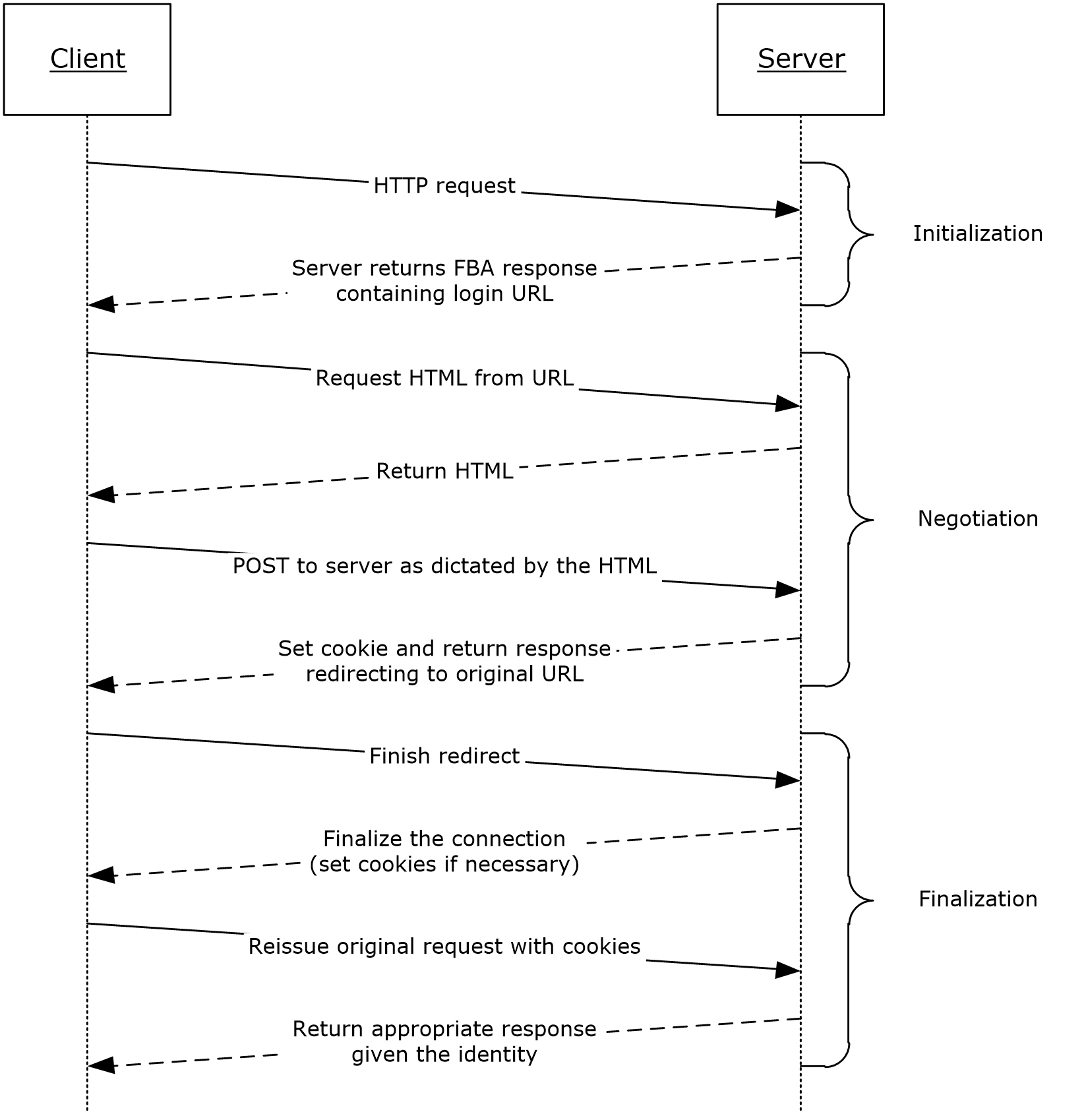 Figure 1: Sequence diagramThe three steps for establishing an identity using forms based authentication between a protocol client and a protocol server are as follows:Initialization: The protocol client sends an initial request for any transaction between that client and the protocol server. The server responds that its authentication method is forms based authentication, as specified in section 2.2.2, including the location to which the client should navigate to authenticate. If the server response does not include this location, it is assumed to be the location to which the original request was issued. This response optionally includes the location to which the protocol server will redirect the user upon successfully authenticating that user. Negotiation: Having determined that the protocol server is capable of establishing an identity by using forms based authentication, the protocol client renders the HTML returned from the request to the remote location provided by the server in step 1.  Note that the duration of this step is neither deterministic nor specified by this protocol. The reason is that the client will continue to follow as many redirects and refreshes as necessary to successfully establish the identity, until the server redirects either to the original URI or, if specified, the return URI provided by the server in step 1.Finalization: After the protocol server redirects the protocol client to the return URI, the protocol client assumes that the identity has been successfully established and reissues the original request from step 1. Note that the process for actually establishing the user’s identity is not specified by this protocol. Relationship to Other ProtocolsThis protocol depends on HTTP, as described in [RFC2616]. To transfer the authentication state between the protocol client and protocol server, this protocol also depends on HTTP state management, as described in [RFC2109].Prerequisites/PreconditionsForms based authentication over HTTP assumes the following:The HTTP server is configured such that the user’s identity is established using forms based authentication. The user’s identity is transferred between the protocol client and protocol server by using HTTP state management, as described in [RFC2109].The protocol client is configured to store and transmit cookies, as described in [RFC2109].Applicability StatementForms based authentication is used in environments where other authentication mechanisms (basic, digest, SPNEGO-based Kerberos, and NTLM HTTP Authentication), as described in [RFC4559] and [RFC2617], are not available. Additionally, the protocol client and protocol server must both support forms based authentication.Versioning and Capability NegotiationVersioning and capability negotiation are handled by HTTP, as described in [RFC2617]. (For more information, see [RFC2616].) This protocol provides no additional versioning or capability negotiation.Vendor-Extensible FieldsNone.Standards AssignmentsNone.MessagesTransportForms based authentication over HTTP messages are carried in the HTTP message headers ([RFC2616] section 4.2) and message body ([RFC2616] section 4.3).Message SyntaxThe use of forms based authentication over HTTP is indicated by the X-FORMS_BASED_AUTH_REQUIRED HTTP response header. The value of this header is a URI that points to an HTTP-based server. For more details about HTTP headers, see [RFC2616]. For more details about URIs, see [RFC3986].Protocol Discovery RequestsThe protocol client establishes an identity with a protocol server based on a specific challenge issued by that client to the server, which identifies the protocol client as a nonbrowser client application.To be recognized as a nonbrowser client that supports this protocol, the protocol client MUST specify either a header ([RFC2616] section 4.2) or a user agent string ([RFC1945] section 10.3) in an HTTP OPTIONS request ([RFC2616] section 9.2). If the protocol client's request is not authenticated, the protocol server SHOULD<1> respond based on the criteria that appears in priority order in the following table. However, the protocol server MAY ignore the header and use only the user agent string, as specified later in this section.If the HTTP request sent by the protocol client is not authenticated, but the protocol server requires the request to be authenticated; and if the HTTP request sent by the protocol client does not include the X-FORMS_BASED_AUTH_ACCEPTED HTTP header<2>; and if the user agent string conforms to the following rules in Augmented Backus-Naur Form (ABNF), as described in [RFC5234], the protocol server MUST respond with the Forms Based Authentication Required response header, as specified in section 2.2.2."Microsoft Data Access Internet Publishing Provider""Microsoft-WebDAV-MiniRedir""Non-browser""MSOffice 12""Mozilla/4.0 (compatible; MS FrontPage "NN = 1 – 14If the request is a FrontPage Server Extensions Remote Protocol ([MS-FPSE]) request and the client has negotiated a protocol version that is greater than or equal to 12.0.0.6403 ([MS-FPSE] section 1.7.1), the protocol server MUST respond with the Forms Based Authentication Required response header, as specified in section 2.2.2.If the request is a FrontPage Server Extensions Remote Protocol ([MS-FPSE]) request and the client has negotiated a protocol version that is less than 12.0.0.6403 ([MS-FPSE] section 1.7.1), the protocol server MUST respond with a "200 OK" HTTP status code ([RFC2616] section 10.2.1).Forms Based Authentication Required Response HeaderIf the protocol server receives a request for an access-protected object and the request requires a Forms Based Authentication Required response as specified in section 2.2.1, the server MUST respond with a "403 Forbidden" HTTP status code ([RFC2616] section 10.4.4). Servers compliant with this protocol SHOULD<3> also return an HTTP header with a field name of X-FORMS_BASED_AUTH_REQUIRED, as specified in [MS-WSSHP] section 2.2.12. If the server returns an X-FORMS_BASED_AUTH_REQUIRED header, the value of the header MUST be a URI, as specified in [RFC3986], that specifies the protocol server login page. The protocol client MUST navigate to the login page to establish the user’s identity with the protocol server. The protocol server SHOULD<4> return an HTTP header with a field name of X-FORMS_BASED_AUTH_RETURN_URL header, as specified in [MS-WSSHP] section 2.2.13. The value of this header contains a URI, as specified in [RFC3986], that specifies the protocol server return page, which the protocol client will use to determine whether the authentication succeeded. If the URI is not present, the protocol client assumes that the URI is the same as that of the login page specified by the X-FORMS_BASED_AUTH_REQUIRED header. If the URI of the return page is a path, the path MUST contain a backward slash (/) at the end.The server MAY return an HTTP header with a field name of X-FORMS_BASED_AUTH_DIALOG_SIZE. The value of this header MUST be formatted as a string that conforms to the following ABNF ([RFC5234]) rules:size   = width "x" heightwidth  = 1*10(DIGIT)height = 1*10(DIGIT)The width element specifies the preferred width, in pixels, of the login dialog box.The height element specifies the preferred height, in pixels, of the login dialog box.If the size of the dialog box is not specified, the value "660x495" is used by the protocol client.Both the login page and the return page MUST point to an HTTP-based server.HTML RequestAfter the protocol client has determined that the user’s identity will be established using forms based authentication, the client MUST issue an HTTP GET ([RFC2616] section 9.3) to the login page. The user agent string ([RFC1945] section 10.3) of this GET request MUST contain the following:Mozilla/4.0Protocol DetailsCommon DetailsThis protocol is used to establish a user’s identity with a remote protocol server that uses an HTML form to establish that user’s identity. For this reason, a model that uses existing HTTP and HTML semantics within the protocol client is useful.Abstract Data ModelThe protocol client relies on the remote protocol server to set the user’s identity as one or more HTTP cookies. After the user’s identity is established, the client then sends each cookie with each subsequent HTTP request, as specified in [RFC2109].TimersNone.InitializationNone.Higher-Layer Triggered EventsNone.Message Processing Events and Sequencing RulesThe Protocol Discovery request MUST be sent by the protocol client (for details, see section 2.2.1). The X-FORMS_BASED_AUTH_REQUIRED header and the X-FORMS_BASED_AUTH_RETURN_URL header SHOULD<5> be returned by the protocol server (for details, see section 2.2.2). Clients and servers MUST be compliant with HTTP/1.1 ([RFC2616]), HTTP Authentication ([RFC2617]), and the HTTP State Management Mechanism ([RFC2109]).Timer EventsNone.Other Local EventsNone.Client DetailsAbstract Data ModelThe abstract data model follows that set forth in section 3.1.1.TimersThe ProtocolDiscoveryTimeout timer determines how much time will elapse prior to reissuing the Protocol Discovery request. The value of this timer is not specified by this protocol, and it is up to the protocol client to choose an optimal value.InitializationThis protocol is initialized when the protocol client receives the X-FORMS_BASED_AUTH_REQUIRED header from the protocol server.Higher-Layer Triggered EventsThe protocol client can cause additional requests to be sent to the protocol server, depending on the content of the HTML sent to the client by the server. The number of HTTP requests sent by the protocol client to the protocol server to establish the user’s identity is nondeterministic and not specified by this protocol.Message Processing Events and Sequencing RulesNo additional message processing events and sequencing rules exist beyond those detailed in section 3.1.5.Timer EventsThe ProtocolDiscoveryTimeout event causes the protocol client to send the Protocol Discovery request, as specified in section 2.2.1, prior to sending any additional HTTP request.Other Local EventsWhen the remote protocol server issues a redirect to the return page, the protocol client completes that request and then allows any other pending HTTP requests, which MUST contain cookies as specified in [RFC2109], to continue.Server DetailsAbstract Data ModelThe abstract data model follows that specified in section 3.1.1.TimersNone.InitializationThis protocol is initialized when the protocol server receives the Protocol Discovery request from the protocol client.  Higher-Layer Triggered EventsNone.Message Processing Events and Sequencing RulesNo additional message processing events and sequencing rules exist beyond those specified in section 3.1.5.Timer EventsNone.Other Local EventsNone.Protocol ExamplesThis scenario shows the message exchanges that occur when a protocol client requests an access-protected document at the URI https://www.contoso.com/dir/document.docx from a protocol server that is gated by forms based authentication.Prior to requesting this document, the client attempt to determine the capabilities of the server:C: OPTIONS /dir/C: User-Agent: MSOffice 12The server issues a response indicating that it is capable of forms based authentication:S: HTTP/1.1 403 ForbiddenS: X-FORMS_BASED_AUTH_REQUIRED: https://www.contoso.com/fbalogin.aspx?wreply=https://www.contoso.com/OnSuccess.aspxS: X-FORMS_BASED_AUTH_RETURN_URL: https://www.contoso.com/OnSuccess.aspxS: X-FORMS_BASED_AUTH_DIALOG_SIZE: 800x600.The client then issues an HTTP request to the header specified in the X-FORMS_BASED_AUTH_REQUIRED URI, requesting HTML that the user can employ to establish his or her identity:C: GET /fbalogin.aspx?wreply=https://www.contoso.com/OnSuccess.aspxC: User-Agent: Mozilla/4.0The server then replies with an HTML form that contains enough logic to establish the user’s identity with the server. In this example, the server returns a simple form:S: HTTP/1.1 200 OKS: <body>S: <form name="CredentialForm" method="post" S: action="fbalogin.aspx?wreply=https://www.contoso.com/OnSuccess.aspx" S: id="Creds">S: <table>S:         <tr><td>Login: </td></tr>S:         <tr><td>Username: <input name="UsernameTextBox" type="text" S:         id="UsernameTextBox" </td></tr>S:         <tr><td>Password: <input name="PasswordTextBox" S:         type="password"S:         id="PasswordTextBox" /></td></tr>S:         <tr><td><input type="submit" name="UsernamePasswordButton" S:         value="Submit" id="UsernamePasswordButton" /></td></tr>S: </table>S: </form>S: </body>On receipt of the preceding HTML, the client instantiates a dialog box of the size that is specified in the initial response to the OPTIONS request. (In this example, that size is 800x600). After the HTML is rendered, the rich client follows the instructions dictated by the HTML form. This example assumes that the user entered the credentials "user:pass" for the user name and password, and then clicked the submit button.C: POST /fbalogin.aspx?wreply=https://www.contoso.com/OnSuccess.aspxC: User-Agent: Mozilla/4.0C: UsernameTextBox=user&PasswordTextBox=passIf the user’s interactions with the HTML form allowed the server to establish the user’s identity, the remote protocol server sets the identity as a cookie on the request and redirects the user back to the return_url specified in the response to the Protocol Discovery request.S: HTTP/1.1 302 Object MovedLocation: https://www.contoso.com/OnSuccess.aspxSet-Cookie: Authentication=<server-determined hash of the user’s identity>On seeing the redirect, the client determines that this URI matches that returned in response to the Protocol Discovery request. Because the URIs match, the client assumes success, follows the redirect, and closes the form that it was using to render the HTMLC: GET /OnSuccess.aspxC: User-Agent: Mozilla/4.0C: Cookie: Authentication=<server-determined hash of the user’s identity>The server can then respond with any finalization logic that is required:S: HTTP/1.1 200 OKS: Set-Cookie: FooCookie=barAfter this call completes, the client runs the series of HTTP transactions that is required to successfully open https://www.contoso.com/dir/document.docx.  For more information about this series of transactions, see [MS-OCPROTO] section 2.1.2.1.2.SecuritySecurity Considerations for ImplementersForms based authentication necessarily transmits the user’s identity as plain text. Implementers are encouraged to use a secure channel, such as HTTPS, to avoid inadvertently exposing the user’s identity.Index of Security ParametersNone.Appendix A: Product BehaviorThe information in this specification is applicable to the following Microsoft products or supplemental software. References to product versions include updates to those products.The 2007 Microsoft Office systemMicrosoft Office 2010 suitesMicrosoft Office 2013Windows SharePoint Services 3.0Microsoft SharePoint Foundation 2010Microsoft SharePoint Foundation 2013Windows 8.1 UpdateMicrosoft SharePoint Server 2016 Microsoft Office 2016Windows 10 operating system Microsoft SharePoint Server 2019 Microsoft Office 2019Microsoft Office 2021Exceptions, if any, are noted in this section. If an update version, service pack or Knowledge Base (KB) number appears with a product name, the behavior changed in that update. The new behavior also applies to subsequent updates unless otherwise specified. If a product edition appears with the product version, behavior is different in that product edition.Unless otherwise specified, any statement of optional behavior in this specification that is prescribed using the terms "SHOULD" or "SHOULD NOT" implies product behavior in accordance with the SHOULD or SHOULD NOT prescription. Unless otherwise specified, the term "MAY" implies that the product does not follow the prescription.<1> Section 2.2.1:  Microsoft SharePoint 2007 Products and Technologies ignores the header and processes the request based solely on the user agent string.<2> Section 2.2.1:  The Office 2010 and the 2007 Microsoft Office system client applications never send the X-FORMS_BASED_AUTH_ACCEPTED header and always rely on the user agent string to identify themselves as nonbrowser clients to a protocol server.<3> Section 2.2.2:  SharePoint 2007 Products and Technologies does not return the X-FORMS_BASED_AUTH_REQUIRED header. Rather, the protocol server returns the following extended error, as described in [MS-WEBDAVE] section 2.2.3: X-MSDAVEXT_Error: 917656; Access%20denied%2e%20%20Before%20opening%20files%20in%20this%20location%2c%20you%20must%20first%20browse%20to%20the%20web%20site%20and%20select%20the%20option%20to%20login%20automatically%2e <4> Section 2.2.2:  SharePoint 2007 Products and Technologies does not return the X-FORMS_BASED_AUTH_RETURN_URL header. Rather, the protocol server returns the following extended error, as described in [MS-WEBDAVE] section 2.2.3:X-MSDAVEXT_Error: 917656; Access%20denied%2e%20%20Before%20opening%20files%20in%20this%20location%2c%20you%20must%20first%20browse%20to%20the%20web%20site%20and%20select%20the%20option%20to%20login%20automatically%2e <5> Section 3.1.5:  SharePoint 2007 Products and Technologies does not explicitly return the X-FORMS_BASED_AUTH_REQUIRED header to the Protocol Discovery request, as detailed in section 2.2.2, that is made by a protocol client. Rather, the server returns the following extended error, as described in [MS-WEBDAVE] section 2.2.3:X-MSDAVEXT_Error: 917656; Access%20denied%2e%20%20Before%20opening%20files%20in%20this%20location%2c%20you%20must%20first%20browse%20to%20the%20web%20site%20and%20select%20the%20option%20to%20login%20automatically%2eUpon receipt of this error, the protocol client issues a request to determine the web URL for the specified URL, as described in [MS-WEBSS].Upon determination of the web URL, the client needs to consider the following URL to be the equivalent of the value for X-FORMS_BASED_AUTH_REQUIRED, as defined in section 2.2.2:http://server/weburl/_layouts/Authenticate.aspx?Source=Error.aspxwhere:The server placeholder represents the address of the SharePoint 2007 Products and Technologies.The weburl placeholder represents the value returned from the previous UrlToWebUrl request."/_layouts/Authenticate.aspx?Source=Error.aspx" is a hard-coded string.Additionally, because the server returns the client to the Error.aspx page on successful authentication, the client considers the following URL to be equivalent to the value of X-FORMS_BASED_AUTH_RETURN_URL, as defined in section 2.2.2:http://server/weburl/_layouts/Error.aspxwhere:The server placeholder is the address of the SharePoint 2007 Products and Technologies.The weburl placeholder represents the value returned from the previous UrlToWebUrl request."/_layouts/Error.aspx" is a hard-coded string.Change TrackingThis section identifies changes that were made to this document since the last release. Changes are classified as Major, Minor, or None. The revision class Major means that the technical content in the document was significantly revised. Major changes affect protocol interoperability or implementation. Examples of major changes are:A document revision that incorporates changes to interoperability requirements.A document revision that captures changes to protocol functionality.The revision class Minor means that the meaning of the technical content was clarified. Minor changes do not affect protocol interoperability or implementation. Examples of minor changes are updates to clarify ambiguity at the sentence, paragraph, or table level.The revision class None means that no new technical changes were introduced. Minor editorial and formatting changes may have been made, but the relevant technical content is identical to the last released version.The changes made to this document are listed in the following table. For more information, please contact dochelp@microsoft.com.IndexAAbstract data model   client 13   overview 13   server 14Applicability 9CCapability negotiation 9Change tracking 21Client   abstract data model 13   higher-layer triggered events 14   initialization 14   message processing 14   other local events 14   overview 13   sequencing rules 14   timer events 14   timers 13Common   overview 13DData model - abstract   client 13   server 14Data model – abstract   overview 13EExamples   overview 16FFields - vendor-extensible 9Forms Based Authentication Required Response Header message 11GGlossary 6HHigher-layer triggered events   client 14   overview 13   server 14HTML Request message 11IImplementer - security considerations 18Index of security parameters 18Informative references 7Initialization   client 14   overview 13   server 14Introduction 6LLocal events   overview 13MMessage processing   client 14   overview 13   server 14Message syntax 10Messages   Forms Based Authentication Required Response Header 11   HTML Request 11   Protocol Discovery Requests 10   syntax 10   transport 10NNormative references 6OOther local events   client 14   server 15Overview (synopsis) 7PParameters - security index 18Preconditions 9Prerequisites 9Product behavior 19Protocol Discovery Requests message 10RReferences 6   informative 7   normative 6Relationship to other protocols 9SSecurity   implementer considerations 18   parameter index 18Sequencing rules   client 14   overview 13   server 14Server   abstract data model 14   higher-layer triggered events 14   initialization 14   message processing 14   other local events 15   overview 13   sequencing rules 14   timer events 15   timers 14Standards assignments 9TTimer events   client 14   overview 13   server 15Timers   client 13   overview 13   server 14Tracking changes 21Transport 10Triggered events - higher-layer   client 14   server 14Triggered events – higher-layer   overview 13VVendor-extensible fields 9Versioning 9DateRevision HistoryRevision ClassComments5/16/20080.1NewInitial Availability10/6/20080.2EditorialRevised and edited the technical content1/16/20091.0MajorRevised and edited the technical content7/13/20091.01MajorChanges made for template compliance8/28/20091.02EditorialRevised and edited the technical content11/6/20091.03EditorialRevised and edited the technical content2/19/20102.0EditorialRevised and edited the technical content3/31/20102.01EditorialRevised and edited the technical content4/30/20102.02EditorialRevised and edited the technical content6/7/20102.03EditorialRevised and edited the technical content6/29/20102.04MinorClarified the meaning of the technical content.7/23/20102.04NoneNo changes to the meaning, language, or formatting of the technical content.9/27/20102.04NoneNo changes to the meaning, language, or formatting of the technical content.11/15/20102.04NoneNo changes to the meaning, language, or formatting of the technical content.12/17/20102.04NoneNo changes to the meaning, language, or formatting of the technical content.3/18/20112.04NoneNo changes to the meaning, language, or formatting of the technical content.6/10/20112.04NoneNo changes to the meaning, language, or formatting of the technical content.1/20/20122.5MinorClarified the meaning of the technical content.4/11/20122.5NoneNo changes to the meaning, language, or formatting of the technical content.7/16/20122.6MinorClarified the meaning of the technical content.9/12/20122.6NoneNo changes to the meaning, language, or formatting of the technical content.10/8/20122.6NoneNo changes to the meaning, language, or formatting of the technical content.2/11/20132.6NoneNo changes to the meaning, language, or formatting of the technical content.7/30/20132.6NoneNo changes to the meaning, language, or formatting of the technical content.11/18/20132.7MinorClarified the meaning of the technical content.2/10/20142.7NoneNo changes to the meaning, language, or formatting of the technical content.4/30/20142.7NoneNo changes to the meaning, language, or formatting of the technical content.7/31/20142.7NoneNo changes to the meaning, language, or formatting of the technical content.10/30/20142.7NoneNo changes to the meaning, language, or formatting of the technical content.3/16/20153.0MajorSignificantly changed the technical content.6/30/20154.0MajorSignificantly changed the technical content.9/4/20155.0MajorSignificantly changed the technical content.4/14/20166.0MajorSignificantly changed the technical content.7/15/20166.0NoneNo changes to the meaning, language, or formatting of the technical content.9/14/20166.0NoneNo changes to the meaning, language, or formatting of the technical content.8/28/20187.0MajorSignificantly changed the technical content.4/22/20218.0MajorSignificantly changed the technical content.Client requestServer responseThe header contains a field name of "X-FORMS_BASED_AUTH_ACCEPTED" and a field value of "f".If the protocol server supports any type of Windows Authentication, as described in [MS-AUTHSOD] section 2,  the protocol server MUST NOT respond with a Forms Based Authentication Required response header (section 2.2.2) and MUST respond with a Windows Authentication challenge.If the protocol server does not support any type of Windows Authentication, it MUST respond with a Forms Based Authentication Required response header (section 2.2.2).The header does not contain a field name of "X-FORMS_BASED_AUTH_ACCEPTED", and the user agent string contains "MS Search" followed by "Robot".If the protocol server supports any type of Windows Authentication, as described in [MS-AUTHSOD] section 2,  the protocol server MUST NOT respond with a Forms Based Authentication Required response header (section 2.2.2) and MUST respond with a Windows Authentication challenge.If the protocol server does not support any type of Windows Authentication, it MUST respond with a Forms Based Authentication Required response header (section 2.2.2).The header contains a field name of "X-FORMS_BASED_AUTH_ACCEPTED" and a field value of "t".The protocol server MUST respond with a Forms Based Authentication Required response header, as specified in section 2.2.2.SectionDescriptionRevision class6 Appendix A: Product BehaviorUpdated list of supported products.major